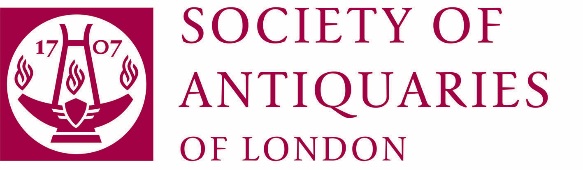 DIGITISATION REQUEST FORMHere at the Society of Antiquaries of London we take your privacy seriously. We will only use your personal information submitted in this form to process your request to digitise material for our online catalogue, and to ensure the effective management of our library’s image request and permissions programme. We will contact you in connection with this request to digitise material from our collection, but we will not use your information for any other purpose. For further information, please see our privacy policy.The Society does not have the resources to carry out picture research and requests for specific images and licences should be processed through the Society’s image request form. Requests will only be processed if all the necessary information is supplied.Permission tick-box (required)[  ] I hereby grant the Society of Antiquaries of London the right to process my personal data for the purposes of this digitisation request and the effective management of our library’s image request service. For further information, please see our privacy policy.CONTACT DETAILS / BILLING ADDRESSREQUESTED ITEMS TO REPRODUCE PRICING:The cost for digitisation is a flat fee of £30 per volume plus £0.3 per page + VATPlease note an additional £8 fee is added to international orders to cover bank charges.Once digitisation of the material has been completed and the images uploaded to our Collections Catalogue, we will include your name on the catalogue record in recognition of your support. If you would like your name to be displayed on our Collections Catalogue, please tick the below box.Permission tick-box (required)[  ] I consent to my name being displayed on the Society’s Collections Catalogue as the funder for this digitisation. Signed…………………………………………………….   Date……………………………………………………….Individual images of the digitised manuscripts will not be supplied to the donor but will be uploaded to our collections catalogue. If you require individual images for use in a publication or for other purposes, you will need to pay for a license separately.Please return this form as an email attachment to images@sal.org.uk. Alternatively, you can post it to the Society at:The Society of Antiquaries of LondonBurlington HousePiccadillyLondon W1J 0BEThe Society of Antiquaries of London is a registered charity (charity no. 207237) and relies on donations from individuals, companies, trusts and foundations to support our work. All proceeds from image sales and licensing are used to support the work of the Society.NAME NAME PHONECOMPANY COMPANY EMAIL ADDRESS ADDRESS ADDRESS PostcodeVAT Code (if applicable)VAT Code (if applicable)OBJECT INFORMATIONOBJECT INFORMATIONOBJECT INFORMATIONReference numberCreatorTitle/DescriptionFOR INTERNAL USEWe request a fee of (£30 flat fee plus charge per page, plus VAT):(add a £8 fee to cover European and International Bank charges)